MAT – PL pre 2. roč.šp  Príklady do 9. Meno : ___________________ Trieda : __________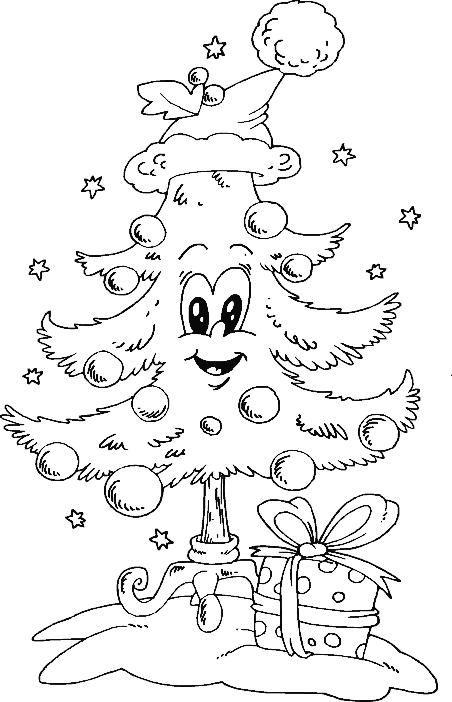 1. Vypočítaj príklady.6 + 3 =                                    2+ 4 =                                   5 + 0 =                                8 + 1 =2 + 5 =                                   3 + 5 =                                   4 + 5 =                               0 + 9 =2. Doplň číselný rad.3.Vypočítaj.5 – 4 =                                    6 – 0 =                                9 – 5 =                              4 – 4 =8 – 5 =                                    9 – 9 =                                7 – 4 =                              7 -  3 =